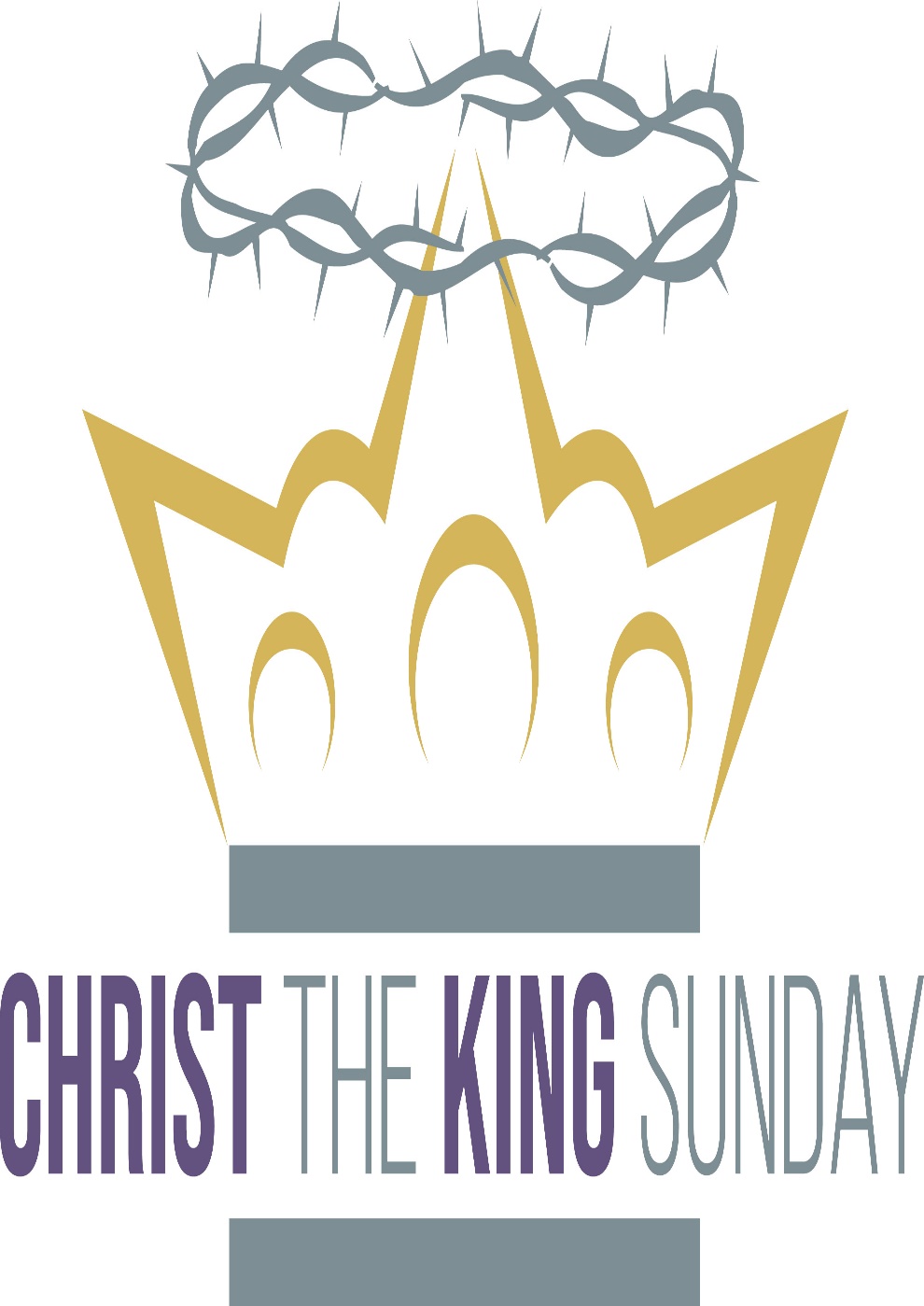 Mt. Zion Evangelical Lutheran Church320 Mt. Zion Dr., Ripon, WIwww.mtzionripon.orgFacebook: Mt. Zion Evangelical Lutheran ChurchPastor Michael SheppardPastor’s Study: 920-748-9734E-mail: revmikesheppard@gmail.comChrist the King                                                          Nov. 20, 2022 Welcome to Mt. Zion!Handicapped accessible restrooms are located upstairs next to the Pastor’s Study and downstairs next to the elevator.Attendance: Please remember to sign the friendship pads. Registration for communion will continue as usual at the table.  If you have any questions or concerns please contact Pastor Sheppard or Mark Roeder.Hearing Loop: Our sanctuary is equipped with a hearing loop system. Those who have compatible hearing aids (with a T-switch) will be able to hear the sound system directly into their ear(s).  The two main seating areas and the choir area are looped so that you may sit in any of the three areas. We also have four receivers available for those who do not have compatible hearing aids. If you wish to use a receiver please ask the ushers. Those who wish may bring their own headphones or ear buds. 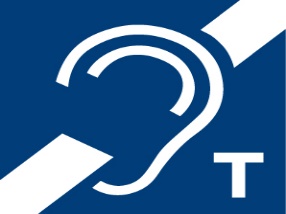 Prayer Before Worship:  O Lord our Maker, Redeemer, and comforter, we assembled in your presence to hear your holy Word. We pray that you would open our hearts by your Holy Spirit, that through the preaching of your Word we may repent of our sins, believe in Jesus, and grow day by day in grace and holiness. Hear us for Jesus’ sake. AmenHymns:                                                           522,    512,   511,   548Order of Worship:                              The Service CW21 pg. 154First Reading:                               Habakkuk 1:1-3, 2:1-4 (EHV)The threatening oracle which the prophet Habakkuk saw. 2How long, Lord, must I cry for help, but you do not listen? I call out to you, “Violence!” but you do not save! 3Why do you cause me to see injustice? Why do you overlook misery? Devastation and violence confront me. There is strife, and tensions rise. 2:1I will stand at my watch post and station myself on the city wall. I will look to see what he will say to me, and what answer he will give to my complaint. 2Then the Lord answered me. He said: Record the vision and write it plainly on tablets so that a herald may run with it. 3Indeed, the vision is waiting for the appointed time. It longs for fulfillment and will not prove false. If it seems slow in coming, wait for it, because it will certainly come and will not be delayed. 4Look, his soul is puffed up and is not righteous within him—but the righteous one will live by his faith. Remember Your Mercy, O Lord                                         InsertSecond Reading:                                  Revelation 22: 6-13 (EHV)The angel said to me, “These words are faithful and true. The Lord, the God of the spirits of the prophets, sent his angel to show his servants what must soon take place.” 7“And look: I am coming soon! Blessed is the one who holds on to the words of the prophecy of this book.” 8I, John, am the one who heard and saw these things. When I heard and saw them, I bowed down to worship at the feet of the angel who showed me these things. 9But he said to me, “Do not do it! I am a fellow servant with you and your brothers the prophets, and also with those who hold on to the words of this book. Worship God!” 10The angel also said to me: Do not seal up the words of the prophecy of this book, because the time is near. 11Let the one who is unjust continue to be unjust. Let the one who is filthy continue to be filthy. Let the one who is just continue to do what is just. Let the one who is holy continue to be holy. 12Look, I am coming soon and my reward is with me, to repay each one according to what he has done. 13I am the Alpha and the Omega, the First and the Last, the Beginning and the End. Gospel:                                                           Luke 12: 35-40  (EHV)“Be dressed, ready for service, and keep your lamps burning. 36Be like people waiting for their master to return from a wedding banquet, so that when he comes and knocks they can immediately open the door for him. 37Blessed are those servants, whom the master will find watching when he comes. Amen I tell you: He will dress himself and have them recline at the table, and he will come and serve them. 38Even if he comes in the second or third watch, they will be blessed if he finds them alert. 39But know this: If the master of the house had known at what hour the thief was coming, he would have watched and not allowed his house to be broken into. 40You also be ready, because the Son of Man is coming at an hour when you are not expecting him.” Sermon Text:                                        John 18: 37-38a (NIV)“You are a king, then!” said Pilate.Jesus answered, “You say that I am a king. In fact, the reason I was born and came into the world is to testify to the truth. Everyone on the side of truth listens to me.”38 “What is truth?” retorted Pilate. Sermon Theme:                                “Christ The King of Truth.”We thank Pastor Raymond Ziebell for enriching our services. And to Dawn Panoch for being our guest organist. God’s blessings to you both and your families.OFFERING:      The offerings are brought forward to the altar.Remember In Your Prayers: Luke Wolfgramm  is our Befriend A Missionary who formerly served the mission in Russia.  Currently he is Our “WELS Ministry Partner” for the European CELC churches.AnnouncementsThank you: Thanks to all of you that sent Ruth Schwark a card. She was very appreciative that you were thinking about her during this difficult time. Also, knowing she was in your prayers gave her comfort.Christmas Party: All members of the congregation are invited to the annual Ladies Aid Christmas Party. It will be held in the church fellowship hall on December 13th at 6:00 PM. There is a signup sheet on the bulletin board by the office. Please sign up by Sunday November 27th. $14.00 per person please pay Jo Meeker.  Catering by Webster’s.Poinsettias are now available for purchase to help beautify our church again this year. The price is $12.00 and the plants were grown in Wisconsin. A sign-up sheet is on the wall by the flower chart. Also, you may designate a plant as a memorial if you wish. Checks should be made out to Webster’s and given to Marilyn Ninneman. Cash is also acceptable. Any questions, please call her at 748-6474.Befriend A Missionary (BAM): During November LWMS encourages congregations to remember our missionaries with cards that show our support and gives them needed encouragement.  Mt. Zion has participated in this project for several years and will do so again this year from Nov. 1st to November 30th.  We are asking our members to write cards to Pastor Jonathan Bauer, Pastor Nathaniel Bourman, and Luke Wolfgramm).  As you enter church, you will see a display table with information about each of our missionaries.  There will be paper bags with cards that you can take with you to write to each of our missionaries, or if you would prefer to use your own cards that is another option.  Please return your cards to Mt. Zion by Nov. 28th, so they can be mailed to our missionaries for Christmas. Thank you for taking a moment to send our missionaries cards.100 Missions in 10 Years: At the 2021 Synod Convention, delegates enthusiastically approved a WELS Home Missions initiative to plant 100 home mission churches and enhance 75 ministries in 10 years beginning in 2023. During the same time, we want to support 75 enhancement grants to help existing congregations reach more souls, often in other cultures. This is a BIG challenge. An impossible one you might say. But this initiative isn’t as much about planting more churches but about sharing the gospel of Jesus Christ. It’s about aggressively reaching lost souls. We pray that God will bless our efforts, trusting that he is able to do immeasurably more than all we ask or imagine. Learn more about this initiative, stay up-to-date on progress, and learn how you can get involved in this synod wide church planting effort at wels100in10.net.Favorite Hymn Service: We need your help.  In January we will have a favorite hymn service and would like to know your favorite hymns.  After we tally your suggestions, we will include the favorite hymns in a special service.  Please include your favorite hymns on the form and return it to us by the end of November.Hymn Sing:  Our next hymn sing will be Sunday December 11th. Sound System: We have started a fund for a new Audio/Visual system. The improvements are necessary to accommodate our recent and future technology additions. We have applied for a grant from The Antioch Foundation, if it is approved Mt Zion’s share of the cost will be approximately $16,000.00.  You may use the regular church envelopes just write Audio System next to your donation.  Thank you.Birthday Celebration: Cake will be served Sunday Dec. 4th to celebrate the birthdays for December. Mailbox and table: The NOVEMBER Forward In Christ is available and also the November 27th, 2022-February 25th, 2023 Meditations are available.If you would like the Lord’s Supper privately, please contact Pastor Sheppard on his cell 920-745-0883, or by email revmikesheppard@gmail.com.The Helping Hands Ministry is ready to serve the needs of our members. Please contact one of the following if you or someone you know needs assistance: Joanne Gregor at 920-896-1518, Lisa Tremore at 920-229-1297 or Tammy Niemuth at 920-299-0240.Red Hymnals: It was decided that whoever would like to take one or more old hymnals home may do so at no cost. They are located on the table by the entrance to the sanctuary. Please feel free to take.For Your InformationAttendance 11/10 - 11/13/2022:                                       115Offerings for 11/10 - 11/13/2022:                             $3,303.21**Cumulative amount since 7/28/22 is $6,951 towards the new sound system*Serving Our Lord        Thank you to everyone for your service to our Lord!Ushers:Nov. 20 & 23:  Mike Schaub, Kevin Schenning, Eric Eckert, Adam CovachNov. 27th:  Tim Lynch, Logan Lynch, TJ Sitter, Travis SchmudlachPowerPoint: Nov 20: Jan OhlrichNov 23: The Grunert FamilyNov 27:  Jo MeekerDec 4: 	   Arjeta RushaniNov. Communion Set up: Jo Meeker Nov. Communion Clean up: Janet & Al Brooks and Sue SheppardThis week at Mt. ZionSunday (20th)	9:00 AM Worship 	10:15 AM	Sunday School Monday	NO BIBLE STUDYTuesday	NO BIBLE STUDYWednesday	6:30 PM Thanksgiving Eve Service with communionSunday	9:00 AM	Worship with Communion	10:15 AM	Bible Study & Sunday School WITH CHRISTMAS PRACTICE				      Secretary Jo MeekerChurch Office: 920-748-5641Office Hours: Mon. 9-12, Tues. & Wed. 9-11E-mail: mountzionripon@gmail.comAcknowledgmentsUnless otherwise indicated, Scripture quotations are from The Holy Bible, New International Version®, NIV®. Copyright © 1973, 1978, 1984, 2011 by Biblica, Inc.TM Used by permission of Zondervan. All rights reserved worldwide.Software distributed in partnership with Northwestern Publishing House.Created by Christian Worship: Service Builder © 2022 Concordia Publishing House.